  Российская Федерация                 Совет депутатов  Трегубовского  сельского поселенияЧудовского района Новгородской областиРЕШЕНИЕот  25.03.2022 г.      № 63д. Трегубово	В соответствии требованиям главы 31  Налогового кодекса Российской Федерации,  с целью приведения нормативных правовых актов Трегубовского сельского поселения в соответствие с федеральным и областным законодательствамиСовет депутатов Трегубовского сельского поселенияРЕШИЛ:         1. Внести в Положение о земельном налоге, утвержденное решением Совета депутатов Трегубовского сельского поселения от  18.11.2019  № 176, изменения в статью 4, изложив ее в следующей редакции:«Статья 4. Порядок и сроки уплаты налога и авансовых платежей по налогу          Налогоплательщики-организации, в отношении которых отчетный период определен как квартал, исчисляют суммы авансовых платежей по налогу по истечении первого, второго и третьего кварталов текущего налогового периода как одну четвертую соответствующей налоговой ставки процентной доли кадастровой стоимости земельного участка по состоянию на 1 января года, являющегося налоговым периодом.        Сроки уплаты налога и авансовых платежей устанавливаются статьей 397 Налогового кодекса Российской Федерации.         Сведения о кадастровой стоимости земельных участков по состоянию  на 1 января календарного года, являющегося налоговым периодом, налогоплательщики могут получить в территориальном  (межрайонном) отделе управления Роснедвижимости по Новгородской области.         Налогоплательщики – физические лица уплачивают налог на основании налогового уведомления, направленного налоговым органом.           Организациям – в отношении земельных участков на территории Трегубовского сельского поселения, занятых государственными автомобильными дорогами общего пользования,   предоставляется право не исчислять и не уплачивать авансовые платежи по земельному налогу в течение налогового периода, налоговые декларации представлять по итогам года по истечении налогового периода.».2. Решение вступает в силу по истечении одного месяца со дня его официального опубликования и применяется начиная с уплаты земельного налога за налоговый период 2021 года.    3. Опубликовать решение в официальном бюллетене «МИГ Трегубово» и на официальном сайте Администрации Трегубовского сельского поселения в сети «Интернет».Глава поселения                                             С.Б. АлексеевО внесении изменений в Положение о земельном налоге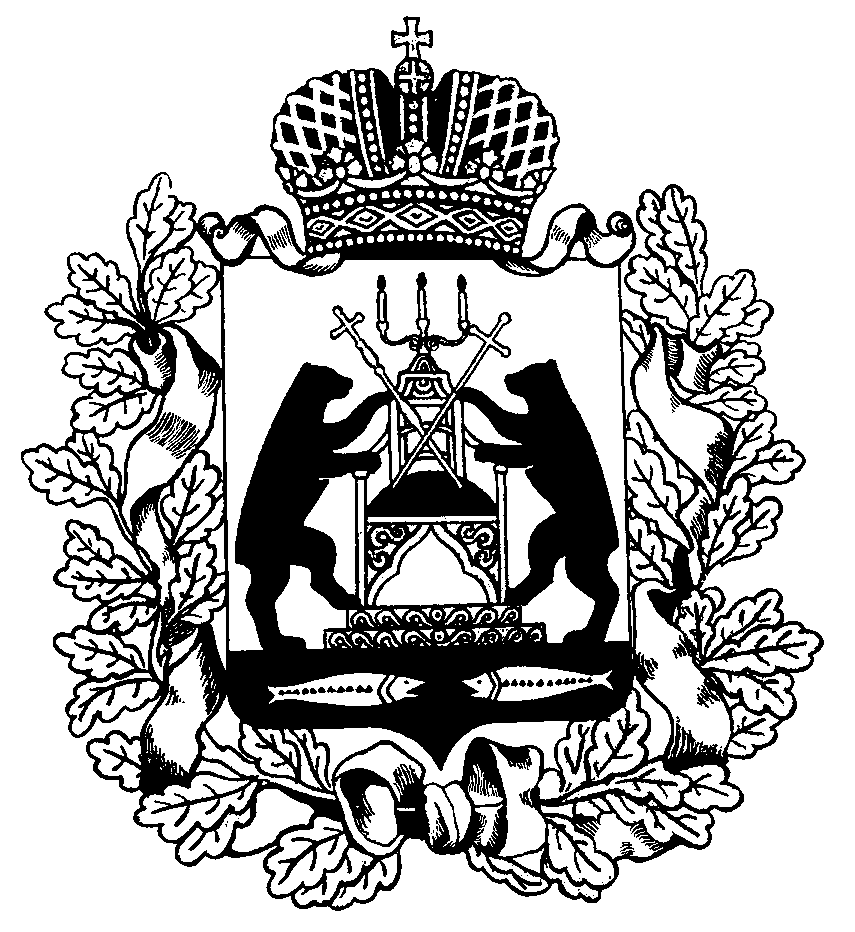 